Unit: Natural Disasters;:Unit: Natural Disasters;:Unit: Natural Disasters;:School: Akhmer SchoolSchool: Akhmer SchoolSchool: Akhmer SchoolDate: Date: Date: Teacher name: M.NurpeissovaTeacher name: M.NurpeissovaTeacher name: M.NurpeissovaCLASS: 7CLASS: 7CLASS: 7Number present: Number present: absent:Lesson title: An article Lesson title: An article Lesson title: An article Lesson title: An article Lesson title: An article Lesson title: An article Learning objectives(s) that this lesson is contributing to (link to the Subject programme)Learning objectives(s) that this lesson is contributing to (link to the Subject programme)7.S3 Give an opinion at discourse level on a growing range ofgeneral and curricular topics7.С3 Respect different points of view7.R5 Deduce meaning from context in short texts on a growingrange of familiar general and curricular topics7.S3 Give an opinion at discourse level on a growing range ofgeneral and curricular topics7.С3 Respect different points of view7.R5 Deduce meaning from context in short texts on a growingrange of familiar general and curricular topics7.S3 Give an opinion at discourse level on a growing range ofgeneral and curricular topics7.С3 Respect different points of view7.R5 Deduce meaning from context in short texts on a growingrange of familiar general and curricular topics7.S3 Give an opinion at discourse level on a growing range ofgeneral and curricular topics7.С3 Respect different points of view7.R5 Deduce meaning from context in short texts on a growingrange of familiar general and curricular topicsLesson objectivesLesson objectivesLanguage objective   Language objective   Vocabulary, related to the topic: outdoors, flood, land, rebuild, resident, indoorsVocabulary, related to the topic: outdoors, flood, land, rebuild, resident, indoorsVocabulary, related to the topic: outdoors, flood, land, rebuild, resident, indoorsVocabulary, related to the topic: outdoors, flood, land, rebuild, resident, indoorsAssessment criteriaAssessment criteriaKnow the meaning of new words. Recognize the main idea.Share their opinions with each other according to the topic.Know the meaning of new words. Recognize the main idea.Share their opinions with each other according to the topic.Know the meaning of new words. Recognize the main idea.Share their opinions with each other according to the topic.Know the meaning of new words. Recognize the main idea.Share their opinions with each other according to the topic.Level of thinkingLevel of thinkingComprehension, AnalysisComprehension, AnalysisComprehension, AnalysisComprehension, AnalysisValues links Values links ResponsibilityResponsibilityResponsibilityResponsibilityCross-curricular                       lin  linksCross-curricular                       lin  linksGeography and Social StudiesGeography and Social StudiesGeography and Social StudiesGeography and Social StudiesPrevious learningPrevious learningVocabulary related to the topic “Extreme weather”Vocabulary related to the topic “Extreme weather”Vocabulary related to the topic “Extreme weather”Vocabulary related to the topic “Extreme weather”Use of ICTUse of ICTProjector or Smart board for showing video, picturesProjector or Smart board for showing video, picturesProjector or Smart board for showing video, picturesProjector or Smart board for showing video, picturesIntercultural awarenessIntercultural awarenessReadiness to support Readiness to support Readiness to support Readiness to support Pastoral CarePastoral CareCreate a friendly atmosphere for collaborative work.Create a friendly atmosphere for collaborative work.Create a friendly atmosphere for collaborative work.Create a friendly atmosphere for collaborative work.PlanPlanPlanPlanPlanPlanPlanned timingsPlanned activities (replace the notes below with your planned activities)Planned activities (replace the notes below with your planned activities)Planned activities (replace the notes below with your planned activities)ResourcesResourcesStart3mins5mins6minsOrganization momentGreeting.Good morning, pupils! How are you?Marking absentees.What date is it today?Who is absent today?(W) Warm-up “Magic ball” game according to Multilingual policy.Learners should stand in a circle. The beginner throws the ball and says the word by previous theme in Kazakh. The leaner who catches the ball should translate the word into Russian and also throw the ball. The third learner catches the ball and translates the word into English. The next learner names the other word. The exercise continues for about 4-5 minutes until learners revise all the vocabulary from last lesson.For example: бұршақ- град-hail, etc.(W) BrainstormLearners will watch the video and answer some questions after that.Can you name kinds of natural disasters?What have you seen in this video?When did it happen?Can you guess the theme of our lesson today?Organization momentGreeting.Good morning, pupils! How are you?Marking absentees.What date is it today?Who is absent today?(W) Warm-up “Magic ball” game according to Multilingual policy.Learners should stand in a circle. The beginner throws the ball and says the word by previous theme in Kazakh. The leaner who catches the ball should translate the word into Russian and also throw the ball. The third learner catches the ball and translates the word into English. The next learner names the other word. The exercise continues for about 4-5 minutes until learners revise all the vocabulary from last lesson.For example: бұршақ- град-hail, etc.(W) BrainstormLearners will watch the video and answer some questions after that.Can you name kinds of natural disasters?What have you seen in this video?When did it happen?Can you guess the theme of our lesson today?Organization momentGreeting.Good morning, pupils! How are you?Marking absentees.What date is it today?Who is absent today?(W) Warm-up “Magic ball” game according to Multilingual policy.Learners should stand in a circle. The beginner throws the ball and says the word by previous theme in Kazakh. The leaner who catches the ball should translate the word into Russian and also throw the ball. The third learner catches the ball and translates the word into English. The next learner names the other word. The exercise continues for about 4-5 minutes until learners revise all the vocabulary from last lesson.For example: бұршақ- град-hail, etc.(W) BrainstormLearners will watch the video and answer some questions after that.Can you name kinds of natural disasters?What have you seen in this video?When did it happen?Can you guess the theme of our lesson today?ballhttps://www.youtube.com/watch?v=HbJaMWw4-2Qballhttps://www.youtube.com/watch?v=HbJaMWw4-2QMiddle2mins2mins5mins10mins10minsGroup division using picture puzzles.There are 4 puzzles 4 pieces each. Learners take one of 4 pieces of puzzle. Then they look for their group members by putting the pieces together. And take their places according to the pictures.1 group – Fire2 group – Flood3 group – Earthquake4 group – Tornado(W, G) Pre-reading taskTask 1.Look at the photos near the text and answer the questions:Do you know what happened in New Orleans in August 2005?What do you think the man is doing? (I) Task 2. Work with the words.Differentiation by difficulty of the task.translate the wordsMatching Strategymatch the definition to the wordfind the definition using mobile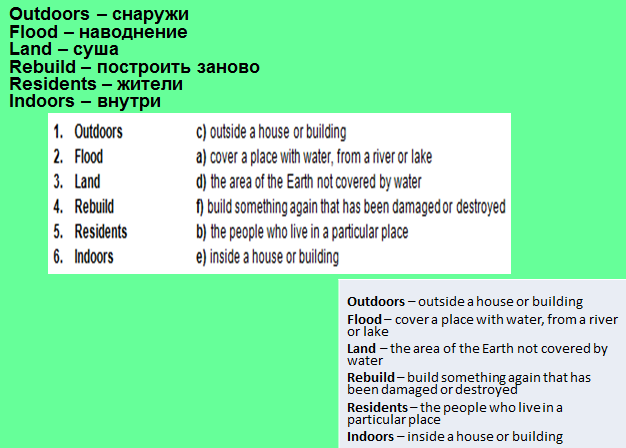 Self-assessment by showing thumbs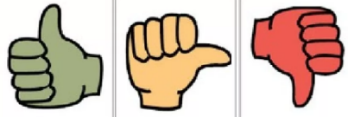 (I,P,G) While-reading task.Think-Pair-Share Strategy There are 4 paragraphs in the text. Each group member reads his/her part. Next discuss in pairs. Then share information with the other pair from their group.(G) Post-reading taskShare your ideas with your group partnersHow can people and places be protected from natural disasters like hurricanes?Differentiation by level of thinking skills.Discuss the topic using 3-4 simple sentencesDiscuss the topic using 6-7 sentencesDiscuss the text using their own content independentlyPeer-assessment by presenting smiles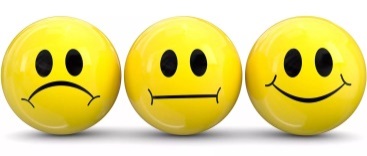 Group division using picture puzzles.There are 4 puzzles 4 pieces each. Learners take one of 4 pieces of puzzle. Then they look for their group members by putting the pieces together. And take their places according to the pictures.1 group – Fire2 group – Flood3 group – Earthquake4 group – Tornado(W, G) Pre-reading taskTask 1.Look at the photos near the text and answer the questions:Do you know what happened in New Orleans in August 2005?What do you think the man is doing? (I) Task 2. Work with the words.Differentiation by difficulty of the task.translate the wordsMatching Strategymatch the definition to the wordfind the definition using mobileSelf-assessment by showing thumbs(I,P,G) While-reading task.Think-Pair-Share Strategy There are 4 paragraphs in the text. Each group member reads his/her part. Next discuss in pairs. Then share information with the other pair from their group.(G) Post-reading taskShare your ideas with your group partnersHow can people and places be protected from natural disasters like hurricanes?Differentiation by level of thinking skills.Discuss the topic using 3-4 simple sentencesDiscuss the topic using 6-7 sentencesDiscuss the text using their own content independentlyPeer-assessment by presenting smilesGroup division using picture puzzles.There are 4 puzzles 4 pieces each. Learners take one of 4 pieces of puzzle. Then they look for their group members by putting the pieces together. And take their places according to the pictures.1 group – Fire2 group – Flood3 group – Earthquake4 group – Tornado(W, G) Pre-reading taskTask 1.Look at the photos near the text and answer the questions:Do you know what happened in New Orleans in August 2005?What do you think the man is doing? (I) Task 2. Work with the words.Differentiation by difficulty of the task.translate the wordsMatching Strategymatch the definition to the wordfind the definition using mobileSelf-assessment by showing thumbs(I,P,G) While-reading task.Think-Pair-Share Strategy There are 4 paragraphs in the text. Each group member reads his/her part. Next discuss in pairs. Then share information with the other pair from their group.(G) Post-reading taskShare your ideas with your group partnersHow can people and places be protected from natural disasters like hurricanes?Differentiation by level of thinking skills.Discuss the topic using 3-4 simple sentencesDiscuss the topic using 6-7 sentencesDiscuss the text using their own content independentlyPeer-assessment by presenting smiles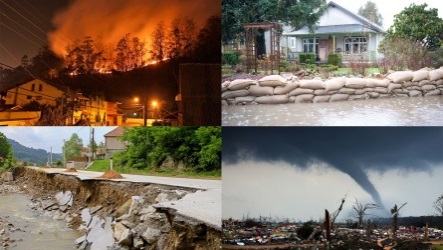 https://yandex.kz/images/search?text=natural%20disasters&img_url=https%3A%2F%2Fs.yimg.com%2Fuu%2Fapi%2Fres%2F1.2%2FcS6L26UvMEQ0gUrcI3U3Ug--~B%2FaD0xMTI1O3c9MjAwMDtzbT0xO2FwcGlkPXl0YWNoeW9u%2Fhttp%3A%2F%2Fmedia.zenfs.com%2Fen-US%2Fhomerun%2Frealtor_com_80%2Fe9d33cebf760cd2e7123502666f3e286&pos=10&rpt=simage&lr=162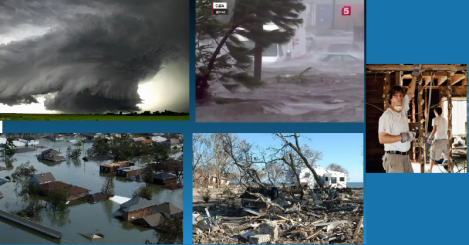 https://yandex.kz/images/search?p=2&text=ураган%20катрина%20фото&img_url=https%3A%2F%2Fds04.infourok.ru%2Fuploads%2Fex%2F0b49%2F000ab9a8-34ef9a41%2Fimg20.jpg&pos=87&rpt=simageEyes Open 3. SB p.74Eyes Open 3. SB p.74https://yandex.kz/images/search?text=natural%20disasters&img_url=https%3A%2F%2Fs.yimg.com%2Fuu%2Fapi%2Fres%2F1.2%2FcS6L26UvMEQ0gUrcI3U3Ug--~B%2FaD0xMTI1O3c9MjAwMDtzbT0xO2FwcGlkPXl0YWNoeW9u%2Fhttp%3A%2F%2Fmedia.zenfs.com%2Fen-US%2Fhomerun%2Frealtor_com_80%2Fe9d33cebf760cd2e7123502666f3e286&pos=10&rpt=simage&lr=162https://yandex.kz/images/search?p=2&text=ураган%20катрина%20фото&img_url=https%3A%2F%2Fds04.infourok.ru%2Fuploads%2Fex%2F0b49%2F000ab9a8-34ef9a41%2Fimg20.jpg&pos=87&rpt=simageEyes Open 3. SB p.74Eyes Open 3. SB p.74End2minsHome taskTeacher describes the task.WB p. 78 ex.2,3Reflection A learner marks own position in each of 5 given sectors according to evaluation of result.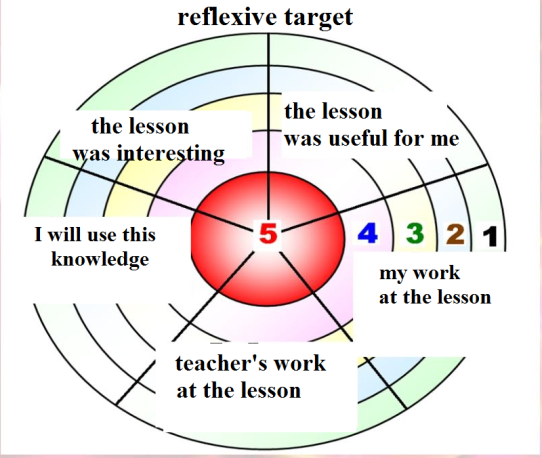 Home taskTeacher describes the task.WB p. 78 ex.2,3Reflection A learner marks own position in each of 5 given sectors according to evaluation of result.Home taskTeacher describes the task.WB p. 78 ex.2,3Reflection A learner marks own position in each of 5 given sectors according to evaluation of result.The idea is taken from https://goo.gl/images/kN41eYThe idea is taken from https://goo.gl/images/kN41eY